Book Talk:Lenses we have focused on:Book Talk:Lenses we have focused on:Imagining​​Character ​​Author Assessment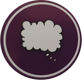 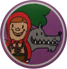 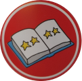 Book Talk:Lenses we have focused on:Book Talk:Lenses we have focused on:Imagining​​Character ​​Author AssessmentBook Talk:Lenses we have focused on:Book Talk:Lenses we have focused on:Imagining​​Character ​​Author Assessment